 АВСТРИЯ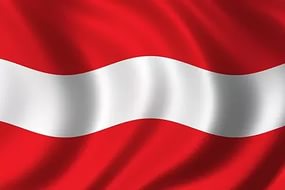 Подача документов и снятие отпечатков пальцев производится  в Визовом центре в Самаре. ПРОЦЕДУРА ПОДАЧИ ДОКУМЕНТОВ ЧЕРЕЗ НАШЕ ТУРИСТИЧЕСКОЕ АГЕНТСТВО «АПЕЛЬСИН»:Наши услуги: Максимальная консультация по сбору пакета необходимых  документов для подачи на визу;оформление анкеты согласно требованиям консульства;проверка документов на соответствие требованиям консульства;перевод  документов на английский язык, согласно требованиям консульства Австрии (дополнительная оплата);запись в Визовый центр  Самары в удобный для вас день и время для подачи документов на визу;оформление страхового полиса в страховой компании, одобренной консульством Австрии(дополнительная оплата). Стоимость услуги-1000 рублей.Перевод  документов от 100 до 200 рублей за документ в зависимости от объема текста. Медицинская страховка на время  пребывания ~ 80 рублей –сутки пребывания.В Визовом центре Вы оплатите:Консульский сбор 35 евро в рублях  по курсу на момент оплаты.Сервисный сбор 26 евро в рублях по курсу на момент оплаты.Освобождены от сборов дети до 6 лет и инвалиды любой группы.Забрать документы с готовой визой вы можете сами в Визовом центре в Самаре, либо назначить представителя по нотариальной доверенности, либо заказать в Визовом центре доставку паспорта в Димитровград по вашему адресу курьерской службой( стоимость~1000 рублей) Более подробная информация: http://www.austriavisa-russia.com/tourist_fees.html